              MINISTÉRIO DA EDUCAÇÃO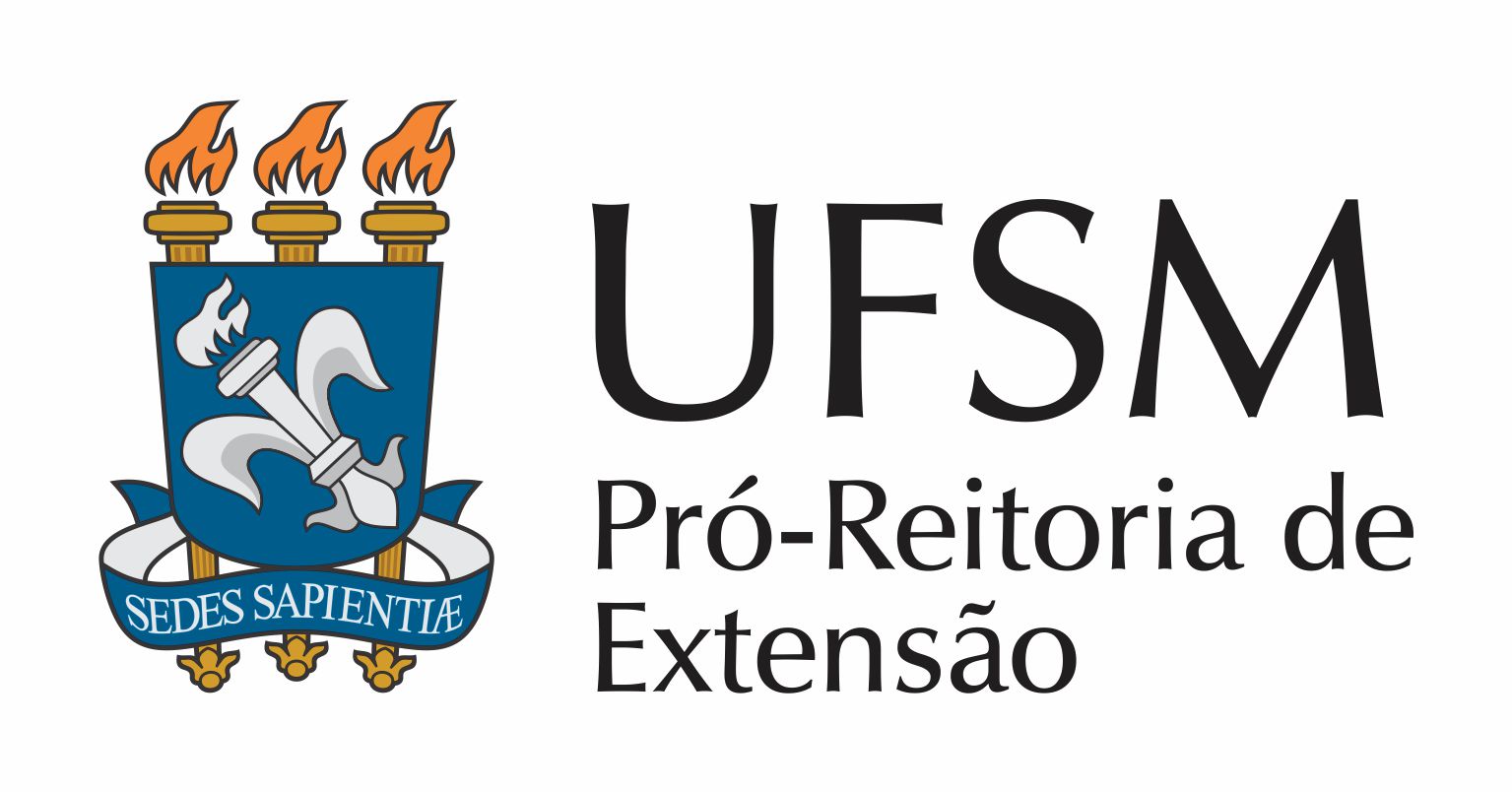 UNIVERSIDADE FEDERAL DE SANTA MARIAPRÓ-REITORIA DE EXTENSÃOINCUBADORA SOCIAL UFSMEDITAL Nº 61/2022 - PRE/UFSMANEXO II - FICHA DE INSCRIÇÃOEDITAL IS-UFSM 61/2022 - FICHA DE INSCRIÇÃOEDITAL IS-UFSM 61/2022 - FICHA DE INSCRIÇÃONome do proponente (servidor):Nome do proponente (servidor):MÓDULO:(destaca-se que o proponente poderá executar dois módulos para o atendimento da demanda, por ex. curso e assessoria).(   ) Assessoria/Consultoria(   ) Curso/Capacitação(   ) Oficinas(   ) Outro, _____________PROPOSTA A SER DESENVOLVIDA(se houver mais de 1 proposta, será necessário o envio de dois formulários)(   ) Artesanato:.....................................(   ) Comercialização e marketing digital(   ) Corte e costura(   ) Empreendedorismo e inovação(   ) Estudo técnico de infraestrutura e arquitetura(   ) Formação de associação/cooperativa(   ) Higiene e manipulação de alimentos(   ) Infomática básica(   ) Mídias digitais(   ) Organização/gestão contábil e financeira(   ) Planejamento do empreendimento(   ) Precificação de produtos ou serviços(   ) Reciclagem (ecobags, confecção de sabão de glicerina/sabonete, etc)(   ) Website para comercialização(   ) OutrosCARGA HORÁRIA:(   ) 10h (  ) 20h (  )30h (  )40h(   ) Outra:____________MINISTRANTE (S):(selecione quem participará ativamente da ação)(   ) servidor(   ) 1 estudante de pós-graduação(   ) 1 estudante de graduação(   ) 2 estudante de graduaçãoDATA (previsão) de início e término da ação.LOCAL:(  ) Espaço da Incubadora social - prédio da antiga reitoria(  ) Local do empreendimento incubado ou entidade parceira (em Palmeira das Missões ou Caçapava do Sul)TURNO SUGERIDO PARA A(S) ATIVIDADE(S):(  ) manhã(  ) tarde(  ) noiteFORMATO:(   ) Presencial(   ) HíbridoDESCRIÇÃO E METODOLOGIA PARA AS ATIVIDADES PROPOSTASRECURSOS NECESSÁRIOS:RECURSOS NECESSÁRIOS: